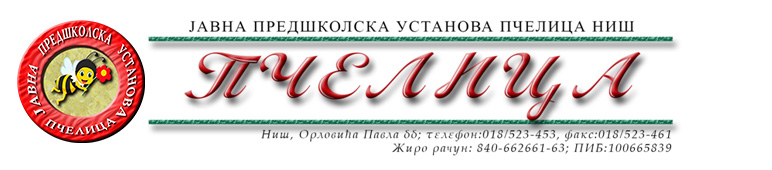 КОНКУРСНА ДОКУМЕНТАЦИЈА ЗА НАБАВКУ УСЛУГА БР.2.2.64. ОДРЖАВАЊЕ ЛИФТОВА И РЕДОВАН МЕСЕЧНИ ПРЕГЛЕДОБРАЗАЦ ПОНУДЕ ЗА НАВАКУ УСЛУГА БР.2.2.64.  ОДРЖАВАЊЕ ЛИФТОВА И РЕДОВАН МЕСЕЧНИ ПРЕГЛЕДТЕХНИЧКА СПЕЦИФИКАЦИЈАНапомена: Наручилац поседује лифтове произвођача ,,Кlеemann'', ,,BKG'' и ,,Давид Пајић'' и то:- 14 лифтова носивости до 100 килограма намењених транспорту хране.- теретни лифт „Раде Кончар“, носивости до 400 килограма, намењен транспорту робе.- хидраулички лифт (платформа) носивости до 400 килограма, намењен транспорту робе.Понуђач мора да има обезбеђено дежурство 24 часа у току целе године.- Понуђач је дужан да једном месечно прегледа лифтове и платформе и евидентира их у књигу прегледа.-Цена за сваку врсту интервенције је иста ( норма/час + цена резервног дела).РОК ВАЖЕЊА ПОНУДЕ: ___________ дана (не може бити краћи од 30 дана) од дана отварања понуда.РОК ПРУЖАЊА УСЛУГА:Хитне интервенције у року од 1 (једног) сата, а најкасније до 8 (осам) сати од позива Наручиоца.Озбиљне интервенције у року од 24 (двадесетчетри) сата од позива Наручиоца.Некритичне интервенције у року од 72 (седамдесетдва) сата од позива Наручиоца.ГАРАНТНИ РОК: Понуђач даје гаранцију за услуге поправке и сервисирања које важе __________ (најмање 6 (шест) месеци) од дана пружене услуге.РОК ПЛАЋАЊА: 45 (четрдесетпет) дана од дана достављања доказа о извршеној услузи и фактуре, у складу са Законом о роковима измирења новчаних обавеза у комерцијалним трансакцијама („Службени гласник РС" број 119/12, 14/2015, 68/2015), уплатом на текући рачун Пружаоца услуга.У Нишу,   ____.____.2023.године      			       		ПОНУЂАЧМ.П.        	_____________________                                                                                      		(потпис овлашћеног лица)Под пуном материјалном и кривичном одговорношћу, као заступник понуђача, дајем следећуИ З Ј А В УПонуђач  _______________________________________из ____________________, у поступку  набавке услуга број 2.2.64. Одржавање лифтова и редован месечни преглед, испуњава услове дефинисане конкурсном документацијом за предметну  набавку и то:да је регистрован је код надлежног органа, односно уписан у одговарајући регистар;да он и његов законски заступник није осуђиван за неко од кривичних дела као члан организоване криминалне групе, да није осуђиван за кривична дела против привреде, кривична дела против животне средине, кривично дело примања или давања мита и кривично дело преваре;да није изречена мера забране обављања делатности на снази у време објаве/слања позива за доставу понуде;да је измирио доспеле порезе, доприносе и друге јавне дажбине у складу са прописима Републике Србије или стране државе када има седиште на њеној територији;да је поштовао обавезе које произлазе из важећих прописа о заштити на раду, запошљавању и условима рада, заштити животне средине и гарантује да је ималац права интелектуалне својине;да понуђач поседује сертификат ISO 9001:2008да понуђач испуњава кадровски капацитет односно да има најмање пет ангажованих радника од којих је један диплимирани машински инжењер са лиценцом 434 и једног дипломираног инжењера електронике са лиценцом 450.Понуђач овом Изјавом, под пуном материјалном и кривичном одговорношћу потврђује  да је понуду у поступку набавке услуга број 2.2.64. Одржавање лифтова и редован месечни прeглед поднео потпуно независно и без договора са другим понуђачима или заинтересованим лицима.У Нишу,   ____.____.2023.године      			       		ПОНУЂАЧМ.П.        	_____________________                                                                                      		(потпис овлашћеног лица)                                                                                                                                                                       Број понуде Назив понуђачаАдреса седишта понуђачаОсоба за контактОдговорна особа/потписник уговораКонтакт телефонТекући рачун и назив банкеМатични бројПИБЕлектронска поштаРб.Опис робеЈединична мераКоличинаЈединич. цена без ПДВУкупно без ПДВ-а4x51234561. Реле KSRF (KRIF31)Ком.12.Погонска машина Р20 ДАКАКом.13.Електромеханичка брава Р.Кончар ВРК-2ККом.14.Магнетни одбојник ОМ 180 Р.Кончар (летва ЦЗ)Ком.15.Контакт виљушка Ком.16.Фотоћелија-једнократнаКом.17.Сигналне сијалицеКом.18.Контакт виљушка NK10Ком.19.Премотавање електромотора 5/1, 25kW, Р.КончарКом.110.Дугме стојКом.111.Уље за редукторЛитар112.Кожни прстенови за спојницуКом.113.KTK кутијаКом.114.Грецов спојКом.115.Контакт CNM 12 – 22Ком.116.Контакт CNM 30 – 22Ком.117.Контактор CN16Ком.118.Браве механичке ДАКАКом.119.Виљушка за прилазна врата KTZ8Ком.120.Клизачи за кабинуКом.121.Клизачи за против тегуКом.122.MS ручицаКом.123.Кочне облогеПар124.Замена ужета за лифт носивости 100кгм125.Замена ужетњаче за лифт носивости 100 кгКом.126.Месечни преглед свих 16 лифтова месец1227.Годишњи преглед лифтова од стране акредитоване установе Ком.1628.Радни сат сервисераНорма/час1hУКУПНО БЕЗ ПДВ (из колоне 6)УКУПНО ПДВУКУПНО СА ПДВ